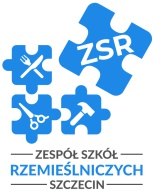 Koordynator Kształcenia Zawodowego Młodocianych Pracowników Województwa Zachodniopomorskiego 
mgr Elżbieta Paprocka,ma zaszczyt zaprosić na:OGÓLNOPOLSKĄ KONFERENCJĘ  CENTRÓW KSZTAŁCENIA ZAWODOWEGO I SZKÓŁ DOKSZTAŁCAJĄCYCH MŁODOCIANYCH PRACOWNIKÓW, W TYM WOJEWÓDZKICH KOORDYNATORÓW W ZAKRESIE DOKSZTAŁCANIA TEORETYCZNEGO ZAWODOWEGO.Spotkanie odbędzie się w dniu:07 kwietnia 2022 r. w godz. 10:00-15:00Miejsce spotkania:Focus Hotel Szczecinul. Małopolska 23PLAN KONFERENCJI:- uroczyste otwarcie Konferencji, przekazanie koordynacji ogólnopolskiej dyrektorowi Zespołu Szkół Rzemieślniczych w Szczecinie Pani Elżbiecie Paprockiej- szkolnictwo branżowe problem, czy szansa na rozwój edukacji – przedstawiciel ORE- zawody „niszowe” – próba zdefiniowania w oparciu o badania potrzeb rynku – przedstawiciel WUP- mapa CKZ i szkół dokształcających młodocianych pracowników – próba klasyfikacji poszczególnych województw- dwa różne egzaminy na koniec edukacji młodocianych pracowników – uwarunkowania z punktu widzenia UoSO i Izb Rzemieślniczych – kierownik CKZ, dyrektor ZSRz, Dyrektor IRzMiŚP – Rafał Dąbrowski, dyrektor ZIRziP – Renata Owczarek- portret absolwenta szkoły branżowej / młodocianego pracownika. Od ucznia do pracownika (panel dyskusyjny)- prezentacja nowych partnerów w zakresie kształcenia młodocianych pracowników- dzielenie się doświadczeniami, rekomendację i pomysły na dobrą współpracę- obiad